　　　 少年少女バドミントン教室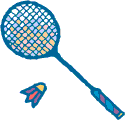 参 加 者 募 集　　BADMINTON S/J LEAGUE に参戦中の山陰合同銀行バドミントン部のメンバー・指導者をお招きして、バドミントン教室を開催します。　　現在、バドミントンをしている子どもたちはもちろん、これから始めてみたい子どもたちも是非ご参加ください。※ラケットの無料貸し出しあります。と　き　　平成３０年３月１７日（土）１０：００～１５：００　　　　　　　　　　　　　　　　受付 ９：１５～　　開会式 ９：４５～　　　　　　※参加者全員に昼食を提供します。　　　　　　　　　ところ　　県立倉吉体育文化会館　　　　目　的　　バドミントンの普及とスポーツ活動を通じた青少年の健全育成　　講　師　　山陰合同銀行バドミントン部　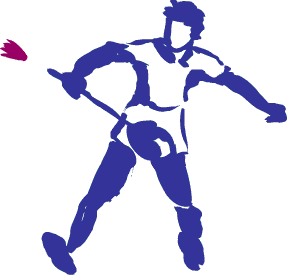 　　対　象　　小学１年生～中学生（定員１５０人）　　参加費　　子ども（小・中学生）３００円／人　　　　　　　　※スポーツ保険、会場借上げ費に使用します。主　催　　倉吉ライオンズクラブ共　催　　ＮＰＯ法人かほくスポーツクラブ申　込　　3月１３日（火）までに倉吉ライオンズクラブまで　　　　　　※参加費は当日集金いたします。※申込・問い合わせ先　倉吉ライオンズクラブ　事務局TEL２４－６８８１（9:０0～17:０0）FAX２４－６８８２E-mail：office@kurayoshi-lions.jp参　加　申　込　書平成３０年　　月　　日倉吉ライオンズクラブ　　　　　　会長　加　藤　康　彦　様バドミントン教室へ参加します。	　　この用紙をそのままＦＡＸするか、必要事項をメールにてお知らせください。　本バドミントン教室における事故やケガ、参加のための移動中については、本人の責任とし、主催者に対して責任を求めません。　　　　　　　　　　　　　　　　　　　　　　　　　保護者　　　　　　　　　　　　　　　　印氏　　名住　　所学年(年齢)経　験備　　考＜例＞　○○華子倉吉市○○町６年有・無ラケット無